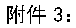 个人承诺书重要提示：本承诺书提供的信息将纳入北京市公民个人信用信息系统，不实信息将计入个人信用档案。    本人姓名              身份证号                             配偶姓名              身份证号                                 1.《独生子女父母光荣证》（单选）：已办理□  未办理□    2.婚姻现状（单选）：初婚□  复婚□  再婚□  离婚□  丧偶□     3.子女数量：    （本人曾生育、收养、再婚配偶所带未满18周岁子女总和数量）     4.子女姓名：         身份证号                   备注                             身份证号                   备注            5.有两次（含）以上婚史及其他情况的：（请填写历次婚姻时间、配偶的姓名、子女归属情况，没有填无）。    6.本人存档单位：无□ 有□；/存档形式：个人存档□  单位集体存档□    存档单位名称：                      存档单位电话：            本人郑重承诺：以上确认内容和提供的证件、材料完全真实、合法、有效，如有虚假，本人愿意承担由此产生的一切法律后果。